Infopaket: Website-Text zu den ISH 2019 Neuheiten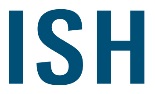 ISH 2019: Wasser auf die Innovationsmühlen Montag bis Freitag! Die Weltleitmesse für Wasser, Wärme und Klima schenkt Ihnen als nationalen oder internationalen Fachbesucher einen zusätzlichen Besuchstag während der Arbeitswoche. Riesiges Angebot, intuitive Navigation, pulsierendes Rahmenprogramm – Maßstäbe setzt die ISH 2019 außerdem mit einem völlig neuen Geländekonzept und frischem Look.Die ISH ist die Leistungsschau einer globalen Branche und präsentiert im Bereich „Water“ nachhaltige Sanitärlösungen und innovatives Bad-Design. Zu den Top-Themen gehören 2019 „Intelligente Wassermanagement-Systeme“, „Sauberes Trinkwasser“ und „das Pflegebad als Arbeitsplatz ambulanter Pflegekräfte“. Außerdem ganz oben auf der Themenliste: „Farbe im Bad“. Hier erfahren Sie schon jetzt, welche Töne den Takt im Badezimmer angeben werden. Parallel dazu fokussiert der Bereich „Energy“ im ISH Jahr 2019 auf effiziente Zukunftstechnologien für eine intelligente Gebäudetechnik.Knüpfen Sie Kontakte und sammeln Sie die Impulse für eine erfolgreiche geschäftliche Zukunft – mit der ISH (11. bis 15. März 2019).www.ish.messefrankfurt.com.www.ish.messefrankfurt.com/facebookwww.ish.messefrankfurt.com/twitterwww.ish.messefrankfurt.com/googlepluswww.ish.messefrankfurt.com/youtube